再興中學103學年度家長職涯經驗分享七年忠班主講人:李宜玲 小姐     七年忠班的家長職涯分享，由李昀同學的母親李宜玲小姐揭開序幕。李媽媽的工作是珠寶的批發銷售，負責銷售各式高級珠寶飾品。在高級飾品的行業，金錢流動量大，因此要學著謹慎以對；尤其，李媽媽主要負責鑑定和金工設計，更是需要細心、專業知識的運用，才能勝任。在分享會中，李媽媽也讓大家看了很多珍貴珠寶的照片，更教授同學簡單的鑑定技巧。這次分享會之後，平日鮮少接觸這類行業的同學們得以初窺鑑定法門其中奧秘，也理解了這個行業特別又有趣的地方。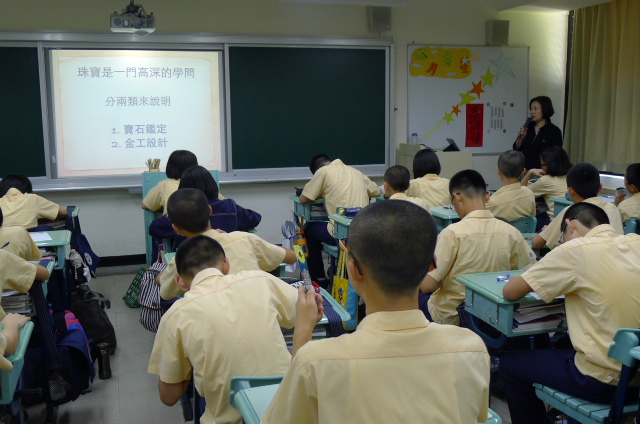 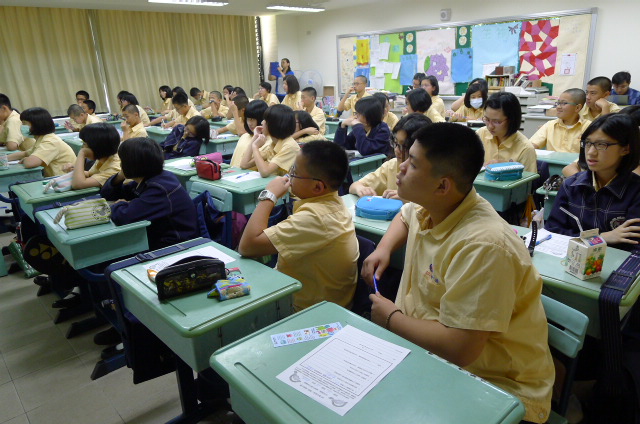 李媽媽為我們分享工作上的心路歷程同學們認真聆聽李媽媽的專業解說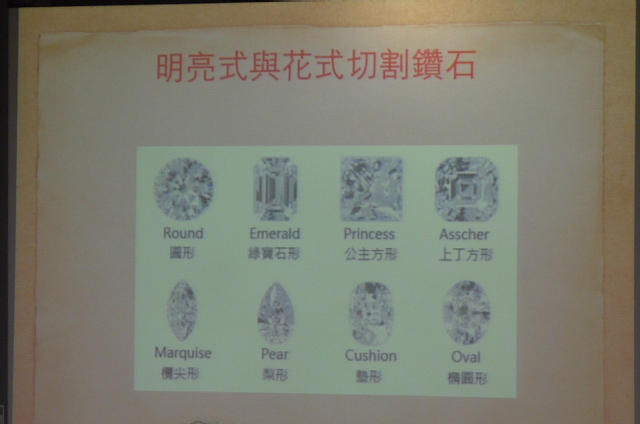 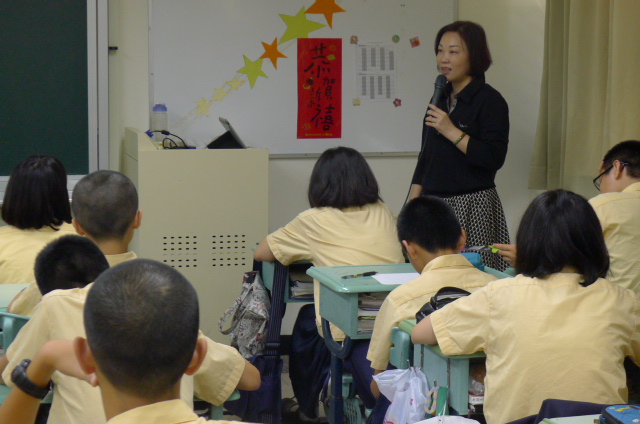 李媽媽以圖示介紹其工作概況聽完李媽媽的分享同學們獲益良多